March Madness and other stuff from the AMS LibraryStats for this month:	Books checked out: 1971	Holds placed:  110EBook circulations: 839	Digital Resource Views: 345	Items added to the collection:  86 (57 are still on order)Carts booked 77 timesAdult volunteers: 80.5 hoursStudent volunteers: 128 timesLibrary used for meetings: Cheer tryoutsClasses taught: Completed 6th and 7th grade Digital Citizenship;	Taught Godey and Marvin’s RICA classes. Librarian attended a meeting of ACS librarians, worked at 6th 	Grade registration, sold concessions for a performance	Of Little Mermaid, and worked with AMS Battle of the	Books team.  March Madness at AMS ended on March 2, Dr. Seuss’s birthday, with the announcement that Harry Potter had defeated The Wimpy Kid.  Voting increased in each round as students voted to eliminate book titles in our own version of the Sweet 16.  Well over 80% of our students voted in the final round.  Our AMS Battle of the Books team ended our year on March 30 with a win over Elmore Park and a loss to Bon Lin.  Twenty students participated on this year’s team.  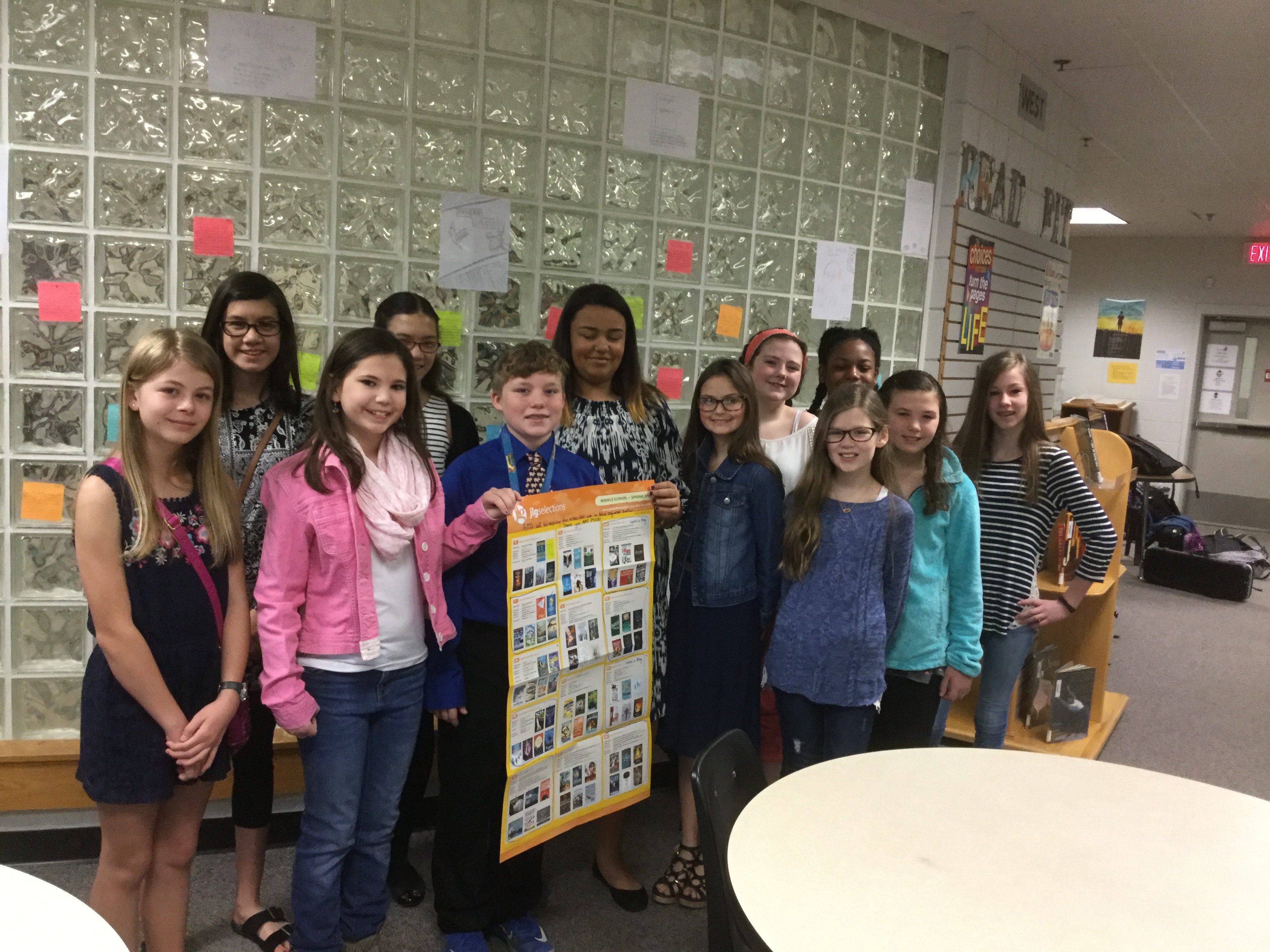 